Preventable Emergency Hospital Admissions among Adults with Intellectual Disability: comparisons with the general population in EnglandFay J Hosking, Iain M Carey, Stephen DeWilde, Tess Harris, Carole Beighton, Derek G CookFay J Hosking, Ph.D.Iain M Carey, Ph.D.Stephen DeWilde, MDTess Harris, MDCarole Beighton, M.Sc.Derek G Cook, PhDAll at: Population Health Research Institute, St George’s University of London, SW17 0RECorresponding author:  Dr Iain M Carey, Population Health Research Institute, St George’s University of London, SW17 0RE   Tel: 0208 725 5426 Fax: 0208 725 0066. email: i.carey@sgul.ac.ukFootnote: Prior to writing this paper Dr Shah passed away. His co-authors would like to pay tribute to him, who as the principal investigator on this study successfully led it from inception.Support:AcknowledgementsWe would like to acknowledge the dedication and work of the original principal investigator Dr Sunil M. Shah, who passed away prior to the writing of this paper. We would also like to thank the members of ResearchNet, a service user network for people with intellectual disability, and the Merton Carers Partnership Group, a group of family carers of adults with intellectual disability linked to the Learning Disability Partnership Board. Their involvement subsequently contributed to the design of the study in terms of choice of outcomes, examination of potential modifying factors and help in interpreting and disseminating findings.FundingThis project was funded by the National Institute for Health Research Health Services and Delivery Research Programme (project number 12/64/154). The views and opinions expressed herein are those of the authors and do not necessarily reflect those of the HS&DR Programme, NIHR, NHS or the Department of Health.Number of Tables: 4Number of Figures: 1Number of e-Tables: 1Text Word Count: 2,500Preventable Emergency Hospital Admissions among Adults with Intellectual Disability: comparisons with the general population in EnglandPurposeAdults with intellectual disabilities (ID) experience poorer physical health and healthcare quality, but there is limited information on the scope for reducing emergency hospital admissions. We describe overall and preventable emergency admissions for adults with ID compared to the general population and assess differences in primary care management before admission for two common Ambulatory Care Sensitive conditions (ACSCs).MethodsWe used electronic records to study a matched cohort of 16,666 adults with ID and 113,562 age, sex and practice matched controls from 343 English family practices. Incident rate ratios (IRR) from conditional Poisson regression are analysed for all emergency and preventable (ACSC) emergency admissions. Primary care management of lower respiratory (LRTI) and urinary tract (UTI) infections, as exemplar ACSCs, prior to admission are compared in unmatched analysis between adults with and without ID.ResultsThe overall rate for emergency admissions for adults with ID versus controls was 182 vs. 68 per 1000/year (IRR=2.82, 95%CI: 2.66–2.98). ACSCs accounted for 33.7% of emergency admissions compared to 17.3% in controls (IRR=5.62, 5.14-6.13); adjusting for comorbidity, smoking and deprivation did not explain the difference (IRR=3.60, 3.25–3.99). Despite adults with ID being at nearly five times higher risk for admissions from LRTI and UTI, they have similar primary care utilisation, investigation and management preceding admission, as the general population.ConclusionAdults with ID are at high risk of preventable emergency admissions. Identifying improvements for detection and management of ACSCs in primary care, including lower respiratory and urinary tract infections, could reduce hospitalisations.Abstract word count: 250 wordsKeywords: Intellectual disability, acute hospitalisation, ambulatory care sensitive conditionsAbbreviations: All are defined within the main text.IntroductionAdults with intellectual disabilities (ID) experience poorer health outcomes than their general population peers and have higher levels of morbidity and mortality1. They also receive poorer quality healthcare for a range of reasons including discrimination, communication difficulties and access2. However, despite international recommendations2,3, this group remains largely invisible to routine data collection and analysis4.  Acute hospitalisation is highly undesirable for this group and reducing preventable admissions is particularly important.Ambulatory care sensitive conditions (ACSCs) are those for which prevention or effective management in primary care should decrease the risk of acute hospitalisation and are widely used as an indicator of access to, and quality of, primary care5-7. Studies of admissions for ACSCs in people with ID show consistently higher rates, however one relied solely on recording of ID during hospitalisation, which is incomplete8 and others do not distinguish between acute and planned admissions, thereby including planned admissions that are not preventable in primary care9.We used linkage of primary care records with hospital admission data in England for a large unselected group of adults with ID during 2009-13 compared to the general population. We report on overall emergency (acute) admission rates and those for only ACSCs.  For two common ACSCs (urinary tract infections (UTI) and lower respiratory tract infections (LRTI)) which are increasing in the UK6,  and for which adults with ID are at high risk, we examined primary care records to describe whether pre-admission management in primary care differs from adults without ID.MethodsStudy design and SettingWe conducted a retrospective matched cohort study using the Clinical Practice Research Datalink (CPRD), a large representative  UK primary care database,  where the majority (>98%) of the population uses general (family) practices for primary care services10. Data is entered using Read codes, a hierarchical clinical classification system of approximately 100,000 codes11. We included 343 practices in England recording data on 1/1/2009 with anonymous linkage to hospitalisation data. This study (13_094R) was approved by the Independent Scientific Advisory Committee evaluation of protocols of research involving CPRD data. The study sponsor (St George’s, University of London) confirmed no further ethical review was required.We have previously detailed methodology for identifying adults with ID using Read codes for ID and associated conditions12. Patients were assigned as living in a communal setting, from specific Read codes, or by ≥3 people with ID living at the same address. We classified ID patients as having high levels of support needs if they had a record of severe/profound ID or, where no record was available (59%), the occurrence of two or more of: cerebral palsy or significant mobility problem, severe visual impairment, severe hearing impairment, epilepsy, continence problem or use of percutaneous endoscopic gastrostomy feeding.Patients were followed from the latest of 1/1/2009, January 1st of the year they turned 18, or registration date with the practice, until the earliest of: death, deregistration, when the practice stopped providing data, or study end (31/3/2013)13. Additionally,  up to seven contemporary age-, sex- and practice- matched controls, were randomly selected from the remaining population without ID. The average length of follow up for all individuals was approximately 3 years (1,097 days).Study OutcomesIn the UK, every admission to an NHS (National Health Service) hospital is recorded in HES (Hospital Episodes Statistics), including information on the date, duration, type (e.g. emergency) and primary reason for admission (ICD-10 code). Although information is available regarding multiple episodes within each hospitalisation, we focused on the initial episode, as it reflects the primary reason for admission6. We included 20 widely used ACSCs, but considered additional conditions relevant to the ID population8,14 (constipation, aspiration, GERD, osteoporosis and schizophrenia). We chose not to use osteoporosis, since it is rarely recorded as the primary reason for admission, or schizophrenia, due to the idiosyncratic recording of elective vs. emergency for many English psychiatric admissions8. This resulted in 23 ACSCs (e-Table 1).Due to the high number of admissions for LRTI and UTI, for both adults with and without ID, we use them as exemplar ACSCs to describe the primary care utilisation and management prior to admission. Although epilepsy is a larger contributor to ACSC admissions in adults with ID due to high prevalence12, the low prevalence in adults without ID makes comparison difficult. For LRTI and UTI admissions we searched in the primary care record two weeks before admission to see if there were differences in primary care utilisation between adults with and without ID. Specifically, we sought whether patients had consulted their  practice during normal operating hours or if they had an emergency encounter (Emergency room or other out-of-hours service). For those that consulted their practice we searched for a relevant diagnosis or antibiotic prescription, and whether a urine test had been performed for UTI admissions.Statistical AnalysesWe present unadjusted and adjusted comparisons of admission rates between adults with and without ID, similar to a previous methodology comparing mortality rates between the groups13. The unadjusted comparisons already account for differences in the matched factors (age, sex, and practice), while the adjusted comparisons additionally adjust for baseline comorbidity, smoking and deprivation. For comorbidity, we used nine conditions which are independent predictors of mortality in the general population (atrial fibrillation, cancer, chronic obstructive pulmonary disease, dementia, diabetes, epilepsy, heart failure, severe mental illness, stroke)15. Deprivation was classified by using the Index of Multiple Deprivation, a composite small area ecological measure of deprivation based on postcode16.  Incident rate ratios (IRR) for emergency hospitalisation were calculated using conditional Poisson models (Stata 12.0), stratified on match-sets, with an offset term for follow-up time. Negative binomial models accounting for overdispersion produced more conservative IRRs, but did not materially alter our conclusions (data not shown). The examination of primary care utilisation preceding admission was unmatched; we used logistic regression to estimate an odds ratio for adults with ID vs. without ID, adjusting for age and sex.For analyses of hospital admission rates, we tested for effect modification within the matched factors (age, sex) and important subgroups (Down syndrome, communal establishment, high support needs) we have identified previously13. For each subgroup comparison, we compared the IRR and confidence intervals derived from each distinct ID versus control comparison (e.g. ID adults with Down syndrome vs. controls) and calculated p-values for between-group differences. An alternative approach based on directly comparing ID adults (e.g. Down vs non-Down syndrome) produced identical conclusions (data not shown).  ResultsEmergency admissionsOf the 16,666 adults with ID (mean age 39.9, 41.3% male), 3,847 (23.1%) had an emergency admission during follow-up, with 1,809 (10.9%) having multiple admissions. This contrasts with the age-sex-practice matched controls (n=113,562) of whom 11.9% had ≥1 emergency hospitalisation and 3.8% had multiple admissions. Of the 3,847 adults with ID admitted to hospital, only 2,525 (66%) had ID recorded in their hospital data.The overall annual rate for emergency hospitalisations in adults with ID was 182 per 1,000 adults, representing a nearly three times increase (IRR=2.82, 95%CI: 2.66-2.98) compared to their matched controls (Table 1). This remains more than double (HR=2.16, 95%CI: 2.02-2.30) when adjusted for comorbidities, smoking and deprivation. There was no effect modification by sex: while admission rates were higher for women with ID than men (204 vs. 167 per 1,000 adults/year), there was no difference (p=0.36) relative to matchedcontrols. The disparity for admissions between adults with ID and controls was more marked for older adults (≥35 years). Higher admission rates were seen in ID adults with high support needs (244 per 1,000 adults/year), with the increased admission rate versus controls being higher than for ID adults without high support needs (P<0.001). Rates of admission did not significantly vary by communal accommodation or by Down syndrome.Potentially preventable admissions Figure 1 summarises, by age, rates for all emergency admissions, and those for ACSCs only. Overall, admissions for ACSCs for adults with ID accounted for 33.7% of emergency admissions which remained constant across age groups. For adults without ID, 17.3% of emergency admissions were for ACSCs, however this proportion increased from 12% in the youngest to 24% in the oldest age-group.Emergency admissions for ACSCs are summarised in Table 2. The overall rate for adults with ID was 61.3 per 1,000 adults compared to 11.7 for the controls (IRR=5.62, 95%CI: 5.14 – 6.13). The most common ACSCs resulting in admission for adults with ID were convulsions/epilepsy (35.6%), LRTI (18.6%) and UTI (11.4%), with the biggest relative disparities with controls seen for aspiration (IRR=86) and convulsions/epilepsy (IRR=31). Emergency admissions for ACSCs by subgroup, both unadjusted and adjusted, are shown in Table 3. Adults with ID were over three times more likely to have an admission for an ACSC even after their higher comorbidity was accounted for (IRR=3.60, 95%CI: 3.25–3.99). While the youngest group of ID adults (18-34 years) had admission rates over 7 times higher than controls, this effect modification was explained by adjustment for comorbidity.  ID adults with high support needs were almost 12 times more likely to have an admission for an ACSC than their controls (IRR=11.78, 95%CI: 9.78-14.19) after adjustment for comorbidity; which represented difference between those without high support needs (p<0.001). Similarly, there was effect modification in admission rates for ACSCs by Down syndrome (p=0.002), with the higher rate among Down patients driven by a high proportion (31%) of ACSCs being for pneumonia/LRTI. Primary care utilisation before hospitalisation for common infectionsWe compared the pattern of primary care utilisation in the 14 days before a UTI admission for 276 adults with ID and 451 without ID (Table 4). Patients with ID are more likely to be male (49% vs. 33%) and at a high risk of a UTI (50% vs. 26%). For both adults with and without ID 56% had a primary care consultation (OR=1.04, 95%CI: 0.77–1.40), with a further 7% each having an emergency encounter. For those that consulted, there was little difference between groups in the recording of UTI diagnosis, urine tests or antibiotic prescriptions. For LRTI admissions (n=457 adults with ID, n=671 without ID) ID patients were more likely to be high risk of complications from infection (24% vs. 3%).  The percentage of ID patients consulting with their practice in the two weeks before admission was marginally higher (61% vs.  55%, OR=1.26, 95%CI: 0.99-1.60), with a similar percentage (6%) having an emergency consultation elsewhere. Among those who consulted, the level of antibiotic prescribing and diagnosis recording was similar between groups.DiscussionWe have detailed a more than doubling in emergency admissions for adults with ID compared to age-sex-practice matched controls, which is not explained by higher levels of comorbidity. Preventable admissions, for ACSCs, are five times more common in adults with ID. While the higher prevalence of epilepsy accounts for some of this difference, analysis adjusted for overall comorbidity still estimated a greater than three times higher rate. Despite this higher risk of preventable admissions, we failed to detect any notable differences, in the primary care utilisation and management before admissions, for two common ACSCs, urinary tract and lower respiratory tract infections.Strengths and limitationsOur study expands a limited area of research into acute hospitalisation of adults with ID17. The main strength of our study is its foundation in a large unselected primary care population of adults with ID, and age-sex-practice  matched individuals without ID. This matching effectively accounts for any differences in regional access to healthcare and quality or inconsistencies in clinical recording. The linkage our study uses between primary care and hospital data has been called for8,18 and allows information from both sources to enhance each other. The main limitation of our study is the potential for incomplete (e.g. urine dipstick sticks) or inaccurate recording  (in a few instances ID was erroneously coded as the reason for admission) We also have limited ability to examine epilepsy management, since epilepsy drug and dose changes are mostly initiated and managed in England by non-primary care specialists. Our comparison of primary care utilisation prior to hospitalisation for two common infections was an unmatched analysis; given the age-sex differences between ID patients and controls in those presenting, we cannot be sure how comparable the scenarios are for the two groups.ContextThere are few recent studies about emergency hospital usage by adults with ID19. In England, the only previous large-scale national study (2005-09) relied solely on the identification of ID from hospital data8. We estimate that approximate 1-in-3 adults with ID who have an emergency admission in England will not have their ID recorded and this may explain the small differences in crude ACSC admission rates (ID: 76 per 1,000 per year vs 61 in this study), as less severe cases of ID are less likely to be recorded in hospital data8. Despite being unable to calculate population based admission rates, their estimated relative increase in admissions for ACSCs was similar at around five times higher for adults with ID compared to those without8. There are three other large-scale studies on hospitalisations of adults with ID, but they were unable to differentiate between emergency and planned admissions9,20,21. Our focus on preventable emergency admissions means that any comparison is difficult, as we would not expect good primary care management to decrease planned admissions for ACSCs. ImplicationsAccurate and detailed information on the hospitalisation patterns of people with ID is essential for future planning and policy making22. In particular, with increasing life expectancy foradults with ID23 it is essential that preventable admissions are described so that appropriate interventions can be developed. Our work is the first in the UK to use an unselected group of adults with ID to accurately quantify differences in emergency admissions. The higher emergency admission rate, which is even more marked for preventable admissions, highlights an area where improvements could be made. We have also highlighted important ACSCs for this group (aspiration, constipation, GERD) which are often absent from general population definitions.Over half of those adults with ID admitted for a UTI or a LRTI present to primary care in the prior two weeks, providing opportunities for management to avoid admissions. However, their primary care utilisation and management was not noticeably different from patients without ID, despite their primary care records more likely to identify them as being at high of complications from these conditions. Integrated risk stratification software is increasingly available in primary care24 and could be extended to better incorporate ID patients, thereby facilitating the most appropriate initial management25 and follow-up monitoring.Our previous work has identified the potential for improvements in primary care for adults with ID, making sure they see their usual doctor where possible, and are offered longer consultations where necessary12.  The introduction of annual health checks by NHS England for this group may be providing other improvements in their quality of care26. Despite approximately only half of those eligible currently receiving one27, we showed an association between health checks and reduced admissions for ACSCs28. Therefore, identifying further improvements in surveillance, together with appropriate treatment reflecting their increased risk and unique healthcare needs, may improve their overall primary care management and potentially lead to a reduction in unplanned hospital admissions.Conflicts of InterestNoneReferences 1.	Emerson EB, S. Health Inequalities & People with Learning Disabilities in the UK: 2010. United Kingdom: Improving Health and Lives: Learning Disabilities Observatory; 2010: https://www.improvinghealthandlives.org.uk/uploads/doc/vid_7479_IHaL2010-3HealthInequality2010.pdf. Accessed 29-02-2016.2.	Michael J. Healthcare for All. Report of the independent inquiry into access to healthcare for people with learning disabilities. London: Department of Health; 2008: http://webarchive.nationalarchives.gov.uk/20130107105354/http://www.dh.gov.uk/en/Publicationsandstatistics/Publications/PublicationsPolicyAndGuidance/DH_099255. Accessed 15-10-2015.3.	Office of the Surgeon General (US), National Institute of Child Health and Human Development (US), Centers for Disease Control and Prevention (US). Closing the Gap: A National Blueprint to Improve the Health of Persons with Mental Retardation: Report of the Surgeon General's Conference on Health Disparities and Mental Retardation. Washington (DC): US Department of Health and Human Services; 2002: http://www.ncbi.nlm.nih.gov/books/NBK44354/. Accessed 29-04-2016.4.	Glover G, Emerson E, Baines S. NHS Data Gaps for Learning Disabilities. United Kingdom: Improving Health and Lives: Learning Disabilities Observatory; 2011: http://www.improvinghealthandlives.org.uk/uploads/doc/vid_11422_IHAL2011-06-NHSDataGaps.pdf. Accessed 28-04-2016.5.	Purdy S, Griffin T, Salisbury C, Sharp D. Ambulatory care sensitive conditions: terminology and disease coding need to be more specific to aid policy makers and clinicians. Public Health. 2009;123(2):169-173.6.	Bardsley M, Blunt I, Davies S, Dixon J. Is secondary preventive care improving? Observational study of 10-year trends in emergency admissions for conditions amenable to ambulatory care. BMJ Open. 2013;3(1).7.	Billings J, Zeitel L, Lukomnik J, Carey TS, Blank AE, Newman L. Impact of socioeconomic status on hospital use in New York City. Health Affairs. 1993;12(1):162-173.8.	Glover G, Evison F. Hospital admissions that should not happen. United Kingdom: Improving Health and Lives: Learning Disabilities Observatory; 2013: http://www.ndti.org.uk/uploads/files/IHAL-2013-02_Hospital_admissions_that_should_not_happen_ii.pdf. Accessed 03/11/2015.9.	Balogh R, Brownell M, Ouellette-Kuntz H, Colantonio A. Hospitalisation rates for ambulatory care sensitive conditions for persons with and without an intellectual disability-a population perspective. J Intellect Disabil Res. 2010;54:820-832.10.	Herrett E, Gallagher AM, Bhaskaran K, et al. Data Resource Profile: Clinical Practice Research Datalink (CPRD). Int. J. Epidemiol. 2015;44(3):827-836.11.	Chisholm J. The Read clinical classification. BMJ. 1990;300(6732):1092-1092.12.	Carey IM, Shah SM, Hosking FJ, et al. Health characteristics and consultation patterns of people with intellectual disability: a cross-sectional database study in English general practice. Br. J. Gen. Pract. 2016;66(645):e264-270.13.	Hosking FJ, Carey IM, Shah SM, et al. Mortality Among Adults With Intellectual Disability in England: Comparisons With the General Population. American Journal of Public Health. 2016;106(8):1483-1490.14.	Balogh RS, Ouellette-Kuntz H, Brownell M, Colantonio A. Factors associated with hospitalisations for ambulatory care-sensitive conditions among persons with an intellectual disability - a publicly insured population perspective. J Intellect Disabil Res. 2013;57(3):226-239.15.	Carey IM, Shah SM, Harris T, DeWilde S, Cook DG. A new simple primary care morbidity score predicted mortality and better explains between practice variations than the Charlson index. J Clin Epidemiol. 2013;66(4):436-444.16.	English indices of deprivation 2010. London: Department for Communities and Local Government; 2011: https://www.gov.uk/government/statistics/english-indices-of-deprivation-2010. Accessed 28-10-2015.17.	Williamson T, Flowers J, Cooke M. Quantifying emergency department admission rates for people with a learning disability. Emerg Med J. 2012;29(9):771-772.18.	Heslop P, Lauer E, Hoghton M. Mortality in People with Intellectual Disabilities. J Appl Res Intellect Disabil. 2015;28(5):367-372.19.	Morgan CL, Ahmed Z, Kerr MP. Health care provision for people with a learning disability - Record-linkage study of epidemiology and factors contributing to hospital care uptake. Br. J. Psychiatry. 2000;176:37-41.20.	Ailey SH, Johnson T, Fogg L, Friese TR. Hospitalizations of Adults With Intellectual Disability in Academic Medical Centers. Intellectual and Developmental Disabilities. 2014;52(3):187-192.21.	Skorpen S, Nicolaisen M, Langballe EM. Hospitalisation in adults with intellectual disabilities compared with the general population in Norway. J Intellect Disabil Res. 2016;60(4):365-377.22.	Glover G. Numbers and Policy in Care for People with Intellectual Disability in the United Kingdom. J Appl Res Intellect Disabil. 2015;28(1):12-21.23.	Patja K, Iivanainen M, Vesala H, Oksanen H, Ruoppila I. Life expectancy of people with intellectual disability: a 35-year follow-up study. J Intellect Disabil Res. 2000;44 ( Pt 5):591-599.24.	Hippisley-Cox J, Coupland C. Predicting risk of emergency admission to hospital using primary care data: derivation and validation of QAdmissions score. Bmj Open. 2013;3(8).25.	Freund T, Campbell SM, Geissler S, et al. Strategies for Reducing Potentially Avoidable Hospitalizations for Ambulatory Care-Sensitive Conditions. Annals of Family Medicine. 2013;11(4):363-370.26.	Buszewicz M, Welch C, Horsfall L, et al. Assessment of an incentivised scheme to provide annual health checks in primary care for adults with intellectual disability: a longitudinal cohort study. Lancet Psychiatry. 2014;1(7):522-530.27.	Glover G, Emerson E, Evison F. The Uptake of Health Checks for Adults with Learning Disabilities: 2008/9 to 2011/12. United Kingdom: Improving Health and Lives: Learning Disabilities Observatory; 2012: http://www.improvinghealthandlives.org.uk/uploads/doc/vid_16402_IHAL2012-07%20Health%20Checks%20for%20People%20with%20Learning%20Disabilities%202008-9%20to%202011-12v3.pdf. Accessed 29-02-2016.28.	Carey IM, Hosking FJ, Harris T, et al. Do health checks for adults with intellectual disability reduce emergency hospital admissions? Evaluation of a natural experiment. J. Epidemiol. Community Health. 2017;71(1):52-58.Table 1: All emergency admissions during 2009-13, number of people, rates (per 1,000 people per year) and incidence rate ratios for ID versus controls from unadjusted and adjusted analysis, split by characteristics of the ID group.
* IRR from conditional Poisson model for ID vs control. Matched on age, sex and practice only.**Additionally adjusted for nine QOF diseases, IMD quintile and smoking, apart from for High Support Needs where Epilepsy is not used in the adjustment.† Has been classed as having Severe or Profound ID by GP or has 2 or more of the following: epilepsy, cerebral palsy or significant mobility problem (wheelchair use or greater problem), severe visual impairment, severe hearing impairment, a continence problem or use of PEG feeding.‡ p-values test for difference in IRR between subgroups (for age, 18-34 years is taken as baseline group)IRR: Incidence Rate Ratio, ID: Intellectual DisabilityTable 2: Number of admissions, rate per 1,000 individuals per year and incident rate ratios for conditions resulting in preventable admissions (ACSCs).
Note: Estimates for Gangrene, Hypertension, Influenza, Nutritional deficiencies, Pelvic inflammatory disease and Tuberculosis were not estimated due to insufficient number of admissions.
IRR: Incidence Rate Ratio, ID: Intellectual DisabilityTable 3: Emergency admissions for ACSCs during 2009-13, number of people, rates (per 1,000 people per year) and incidence rate ratios for ID versus controls from unadjusted and adjusted analysis, split by characteristics of the ID group.
* IRR from conditional Poisson model for ID vs control. Matched on age, sex and practice only.**Additionally adjusted for nine QOF diseases, IMD quintile and smoking, apart from for High Support Needs where Epilepsy is not used in the adjustment.† Has been classed as having Severe or Profound ID by GP or has 2 or more of the following: epilepsy, cerebral palsy or significant mobility problem (wheelchair use or greater problem), severe visual impairment, severe hearing impairment, a continence problem or use of PEG feeding.‡ p-values test for difference in IRR between subgroups (for age, 18-34 years is taken as baseline group)IRR: Incidence Rate Ratio, ID: Intellectual Disability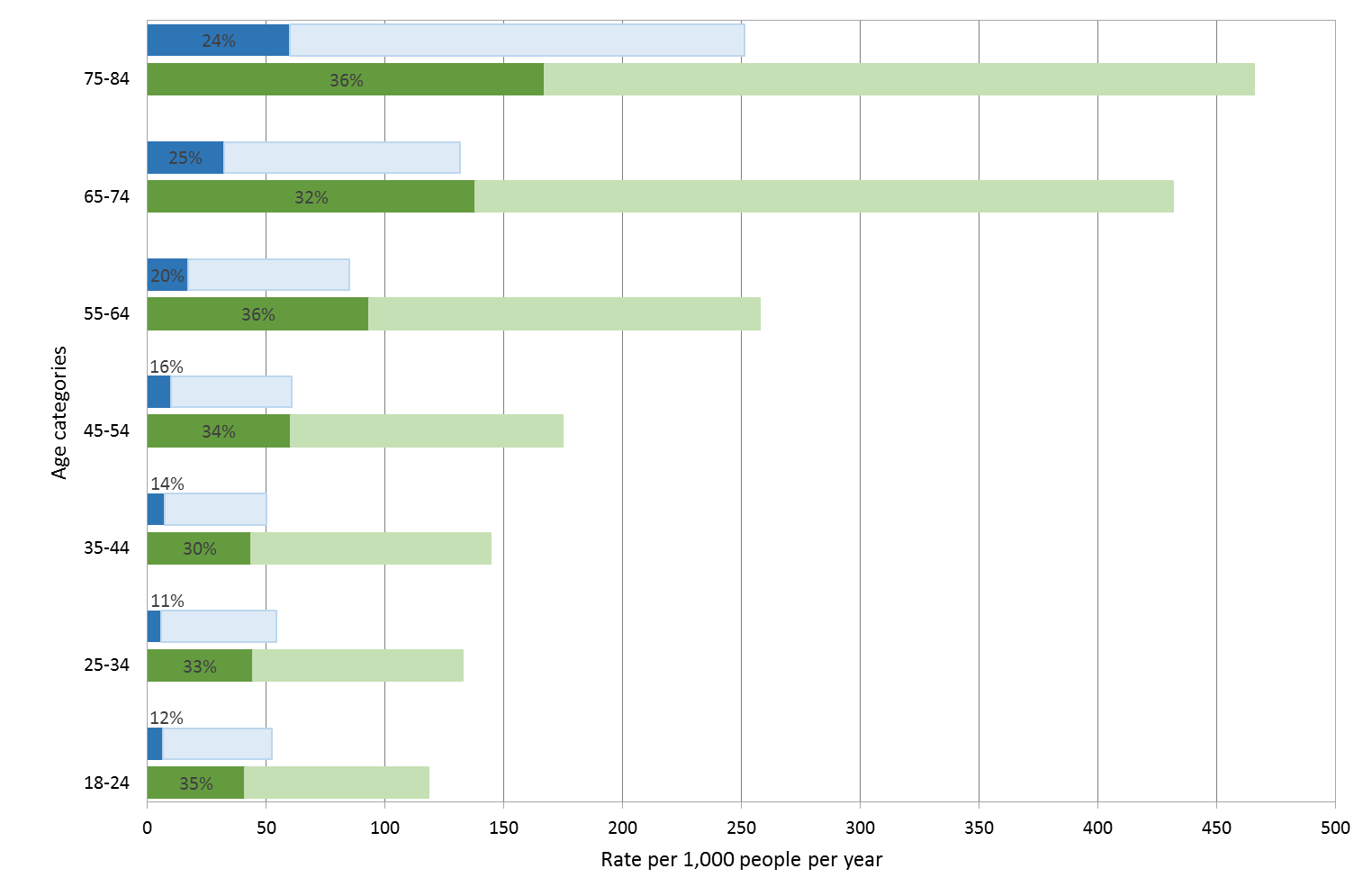 Figure 1: Differences in overall rates for emergency admissions and admissions for ACSCs by age group. Dark green (dark blue) is the admission rates for ACSCs for adults with ID (controls). Non-ACS emergency admission are plotted in light green (light blue) for adults with ID (controls).Table 4: Healthcare usage in the two weeks prior to hospitalisation among patients having a first emergency admission for UTI and LRTI or pneumonia.Footnote for Table 4*Includes ER and other out-of-hours services. **Other records are repeat prescriptions, administrative entries or routine specialist appointments.$ Frontline antibiotics are Nitrofurantoin and Trimethoprim for UTI and Amoxicillin, Clarithromycin, Doxycycline and Erythromycin for pneumonia/LRTI.%High risk UTI patients have a history of specific kidney operations, UTIs, catheter or incontinence and for pneumonia/LRTI those with a history or recurrent chest infections, pneumonitis, PEG feeding, prescriptions for food thickeners or having 2 or more chest infections in the preceding year.&Urine tests include both immediate dipstick and non-immediate urine microscopy. 37 (84%) of adults with ID and 62 (83%) of adults without ID have urine microscopy.ID: Intellectual Disability, UTI: Urinary Tract Infection, LRTI: Lower Respiratory Tract InfectionAdults with IDAdults with IDAdults with IDAge-sex-practice matched controlsUnadjusted Model*Unadjusted Model*Adjusted Model†Adjusted Model†People AdmissionsRateRateIRR (95% CI)P value‡IRR (95% CI)P value‡All Adults 16,6669,026182.267.72.82 (2.66 – 2.98)-2.16 (2.02 – 2.30)-Stratified by matched factorSex- Female6,9894,250203.873.52.90 (2.66 – 3.15)-2.09 (1.89 – 2.30)-- Male9,6774,776166.563.42.75 (2.55 – 2.96)0.362.20 (2.01 – 2.41)0.45Age (at baseline)- 18 to 34 years6,9812,374125.350.52.54 (2.31 – 2.80)-1.81 (1.61 – 2.04)-- 35 to 54 years6,2833,201159.355.62.96 (2.69 – 3.25)0.032.10 (1.87 – 2.37)0.09- 55 to 84 years3,4023,451328.7116.72.90 (2.63 – 3.19)0.062.43 (2.19 – 2.70)<0.001Stratified by characteristic of adult with IDStratified by characteristic of adult with IDStratified by characteristic of adult with IDStratified by characteristic of adult with IDStratified by characteristic of adult with IDStratified by characteristic of adult with IDStratified by characteristic of adult with IDStratified by characteristic of adult with IDStratified by characteristic of adult with IDDown Syndrome- Yes1,793804150.062.92.61 (2.23 – 3.05)-2.37 (1.97 – 2.84)-- No14,8738,222186.168.22.84 (2.68 – 3.01)0.312.11 (1.96 – 2.26)0.27Communal Accommodation- Yes3,3922,141205.775.02.91 (2.63 – 3.22)-2.15 (1.88 – 2.47)-- No13,2746,885175.965.72.79 (2.61 – 2.98)0.502.16 (2.00 – 2.33)0.95High level of support needs†- Yes3,2632,487243.970.23.67 (3.32 – 4.05)-3.83 (3.42 – 4.28)-- No13,4036,539166.267.12.59 (2.42 – 2.77)<0.0012.32 (2.16 – 2.49)<0.001Condition Adults with IDAdults with IDAge-sex-practice matched controlsAge-sex-practice matched controlsIRR (95% CI)Condition NRateNRateAngina471.03291.01.00 (0.60 – 1.68)Aspiration 1523.1250.0785.9 (45.3 – 162.9)Asthma911.82330.72.84 (1.99 – 4.06)Cellulitis1563.13311.03.31 (2.56 – 4.28)Chronic obstructive pulmonary disease (COPD)1052.14541.31.68 (1.04 – 2.70)Congestive heart failure440.91560.52.21 (1.44 -3.38)Constipation1282.61420.46.79 (5.17 – 8.91)Convulsions/epilepsy1,08121.82560.831.2 (24.6 – 39.5)Dehydration & gastroenteritis1412.92240.74.71 (3.60 – 6.17)Dental conditions220.4520.22.80 (1.67 – 4.71)Diabetes complications611.21400.43.26 (1.90 – 5.58)Ear, nose and throat280.61320.41.42 (0.93 – 2.17)Gangrene10.02100.03-Gastroesophageal reflux disease (GERD)220.4740.22.22 (1.35 – 3.67)Hypertension30.06320.1-Influenza 80.2180.05-Iron deficiency anaemia210.4400.13.97 (2.18 – 7.20)Nutritional deficiencies0020.01-Pelvic inflammatory disease50.1260.08-Perforated/bleeding ulcer100.2200.063.78 (1.63 – 8.75)Pneumonia and other lower respiratory tract infections (LRTI)56611.47722.35.59 (4.85 – 6.45)Tuberculosis and other vaccine preventable10.02110.03-Urinary tract infections (UTI)3457.05281.54.76 (3.99 – 5.68)All ACSCs3,03861.34,00711.75.62 (5.14 – 6.13)Adults with IDAdults with IDAdults with IDAge-sex-practice matched controlsUnadjusted Model*Unadjusted Model*Adjusted Model†Adjusted Model†Adjusted Model†Adjusted Model†People AdmissionsRateRateIRR (95% CI)P value‡IRR (95% CI)IRR (95% CI)P value‡P value‡All Adults 16,6663,03861.311.75.62 (5.14 – 6.13)-3.60 (3.25 – 3.99)3.60 (3.25 – 3.99)--Stratified by matched factorSex- Female6,9891,42868.513.15.68 (5.03 – 6.42)-3.35 (2.87 – 3.91)3.35 (2.87 – 3.91)--- Male9,6771,61056.110.75.56 (4.91 – 6.30)0.813.89 (3.39 – 4.46)3.89 (3.39 – 4.46)0.160.16Age (at baseline)- 18 to 34 years6,98180542.56.27.12 (5.96 – 8.51)-3.06 (2.47 – 3.79)3.06 (2.47 – 3.79)--- 35 to 54 years6,2831,04151.88.66.34 (5.43 – 7.39)0.343.25 (2.74 – 3.87)3.25 (2.74 – 3.87)0.670.67- 55 to 84 years3,4021,192113.526.24.56 (4.00 – 5.20)<0.0014.09 (3.52 – 4.76)4.09 (3.52 – 4.76)0.030.03Stratified by characteristic of adult with IDStratified by characteristic of adult with IDStratified by characteristic of adult with IDStratified by characteristic of adult with IDStratified by characteristic of adult with IDStratified by characteristic of adult with IDStratified by characteristic of adult with IDStratified by characteristic of adult with IDStratified by characteristic of adult with IDStratified by characteristic of adult with IDStratified by characteristic of adult with IDDown Syndrome- Yes1,79339273.19.310.00 (7.54 – 13.28)-8.28 (5.73 – 11.98)8.28 (5.73 – 11.98)--- No14,8732,64659.912.05.26 (4.79 – 5.77)0.0013.21 (2.88 – 3.58)3.21 (2.88 – 3.58)0.0020.002Communal Accommodation- Yes3,39291587.914.06.86 (5.78 – 8.14)-4.98 (4.01 – 6.20)4.98 (4.01 – 6.20)--- No13,2742,12354.211.15.20 (4.70 – 5.76)0.013.35 (2.98 – 3.77)3.35 (2.98 – 3.77)0.0060.006High level of support needs†- Yes3,2631,154113.212.110.31 (8.81 – 12.07)-11.78 (9.78 – 14.19)11.78 (9.78 – 14.19)--- No13,4031,88447.911.64.40 (3.95 – 4.90)<0.0014.28 (3.80 – 4.81)4.28 (3.80 – 4.81)<0.001<0.001UTIUTILRTI or PneumoniaLRTI or PneumoniaAdults with ID (n=276)Adults without ID (n=451)Adults with ID 
(n=457)Adults without ID (n=671)Age  - Mean (years)54.851.652.256.5 - 18 to 34 years, No. (%)43 (16%)123 (27%)84 (18%)81 (12%) - 35 to 54 years, No. (%)77 (28%)115 (26%)145 (32%)194 (29%) - 55 to 84 years, No. (%)156 (57%)213 (47%)228 (50%)396 (59%)Sex  - Male, No. (%)134 (49%)150 (33%)260 (57%)384 (57%)At high risk of complications from infection%                                                                    - Yes, No. (%)139 (50%)117 (26%)108 (24%)23 (3%)Healthcare use- Consulted at family practice, No. (%)156 (56%)251 (56%)277 (61%)368 (55%)- No consultation, but emergency encounter*, No. (%)19 (7%)32 (7%)27 (6%)39 (6%)- Other record of encounter only**, No. (%)70 (25%)85 (19%)97 (21%)131 (20%)- No record of usage, No. (%)31 (11%)83 (18%)56 (12%)133 (20%)Among those who consulted at family practice only - Diagnosis recorded, No. (%)22 (14%) 45 (18%)60 (22%) 80 (22%) - Urine tested&, No. (%)44 (28%)75 (30%)NANA - Antibiotics prescribed, No. (%)62 (40%)115 (46%)111 (40%)163 (44%) - None of the above, No. (%)76 (49%)118 (47%)151 (55%)187 (51%)Among those prescribed antibiotics onlyType of antibiotic - Frontline$ only, No. (%)29 (47%)57 (50%)65 (59%)113 (69%) - Other only, No. (%)28 (45%)52 (45%)32 (29%)34 (21%) - Frontline$ and other, No. (%)5 (8%)6 (5%)14 (13%)16 (10%)Number prescribed - One antibiotic prescribed, No. (%)55 (89%) 94 (82%)88 (79%)130 (80%) - More than one prescribed, No. (%)7 (11%)21 (19%)23 (21%)33 (20%)